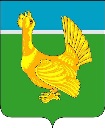 Администрация Верхнекетского районаПОСТАНОВЛЕНИЕО внесении изменений в постановление Администрации Верхнекетского района от 15.12.2015 № 1039 «Об утверждении муниципальной программы «Развитие комфортной социальной среды Верхнекетского района на 2016-2024 годы»В соответствии со статьёй 7 Федерального закона от 06 октября 2003 года № 131-ФЗ «Об общих принципах организации местного самоуправления в Российской Федерации», в целях совершенствования муниципального нормативного правового акта, постановляю:	1. Внести в постановление Администрации Верхнекетского района от 15.12.2015 № 1039 «Об утверждении муниципальной программы «Развитие комфортной социальной среды Верхнекетского района на 2016-2024 годы» следующие изменения:	1) преамбулу изложить в следующей редакции:«В соответствии со статьей 179 Бюджетного кодекса Российской Федерации, с постановлением Администрации Верхнекетского района от 09.10.2012 №1225 «Об утверждении Порядка принятия решений о разработке муниципальных программ Верхнекетского района и их формирования и реализации».2) в муниципальной программе «Развитие комфортной социальной среды Верхнекетского района на 2016-2024 годы», утверждённой указанным постановлением:а) паспорт подпрограммы «Укрепление общественного здоровья населения Верхнекетского района» (далее - Подпрограмма) изложить в следующей редакции:ПАСПОРТ МУНИЦИПАЛЬНОЙ ПОДПРОГРАММЫб) раздел 4 Подпрограммы изложить в следующей редакции:«4. МЕХАНИЗМ РЕАЛИЗАЦИИ И УПРАВЛЕНИЯ МУНИЦИПАЛЬНОЙ ПОДПРОГРАММЫ, ВКЛЮЧАЯ РЕСУРСНОЕ ОБЕСПЕЧЕНИЕРеализация Подпрограммы осуществляется Заказчиком Подпрограммы с участием заинтересованных структурных подразделений Администрации Верхнекетского района, органов местного самоуправления, организаций социальной сферы, путем выполнения предусмотренных мероприятий.В рамках календарного года целевые показатели и затраты по программным мероприятиям, а также механизм реализации Подпрограммы уточняется в установленном законодательством порядке с учетом выделяемых финансовых средств.При разработке стратегии ресурсного обеспечения Подпрограммы учитывается реальная ситуация в финансово-бюджетной сфере на областном и муниципальном уровнях, высокая общеэкономическая, социально-демографическая и политическая значимость проблемы.Механизм реализации Подпрограммы включает:исполнение программных мероприятий;дальнейшее совершенствование нормативной правовой базы в сфере популяризации ценностей здорового образа жизни и создания единого информационного профилактического пространства для формирования системы мотивации граждан к здоровому образу жизни, включая здоровое питание и отказ от вредных привычек.Финансирования мероприятий Подпрограммы не требуется.»в) приложение 1 к Подпрограмме изложить в редакции согласно приложению1 к настоящему постановлению;	г) приложение 2 к Подпрограмме изложить в редакции согласно приложению 2 к настоящему постановлению;д) в наименовании приложения 1 к муниципальной программе слова «на 2016-2023 годы» заменить словами «на 2016-2024 годы».2. Опубликовать настоящее постановление в информационном вестнике Верхнекетского района «Территория» и разместить на официальном сайте Администрации Верхнекетского района. 3. Настоящее постановление вступает в силу со дня его официального опубликования.Глава Верхнекетского района                                                                     С.А. АльсевичО.М.Сыроватская______________________________________________________________________________________Дело-2, Отдел СЭР-1, УФ-1, МАУ «Культура»-1, ОГБУЗ «Верхнекетская РБ»-1, УО-1, КРК-1, Белоглазова-1, УРМИЗ-1, ОГКУ «ЦСПН»-1, поселения района-1,МОАУ ДО ДЮСШ А Карпова-1, прокуратура- 1Приложение 1к постановлению АдминистрацииВерхнекетского района29 июня 2022 г.  № 630 Приложение 1к подпрограмме Укрепление общественного здоровья населения Верхнекетского районаПЕРЕЧЕНЬ ПРОГРАММНЫХ МЕРОПРИЯТИЙ МУНИЦИПАЛЬНОЙ ПОДПРОГРАММЫУкрепление общественного здоровья населения Верхнекетского районаПЛАНИРУЕМЫЕ  РЕЗУЛЬТАТЫ РЕАЛИЗАЦИИ МУНИЦИПАЛЬНОЙ ПОДПРОГРАММЫУкрепление общественного здоровья населения Верхнекетского района29 июня 2022 г.р.п. Белый ЯрВерхнекетского районаТомской области                №630Наименование муниципальной подпрограммыУкрепление общественного здоровья населения Верхнекетского районаУкрепление общественного здоровья населения Верхнекетского районаУкрепление общественного здоровья населения Верхнекетского районаУкрепление общественного здоровья населения Верхнекетского районаУкрепление общественного здоровья населения Верхнекетского районаУкрепление общественного здоровья населения Верхнекетского районаУкрепление общественного здоровья населения Верхнекетского районаУкрепление общественного здоровья населения Верхнекетского районаУкрепление общественного здоровья населения Верхнекетского районаУкрепление общественного здоровья населения Верхнекетского районаУкрепление общественного здоровья населения Верхнекетского районаУкрепление общественного здоровья населения Верхнекетского районаКуратор муниципальной подпрограммыЗаместитель Главы Верхнекетского района по социальным вопросам.Заместитель Главы Верхнекетского района по социальным вопросам.Заместитель Главы Верхнекетского района по социальным вопросам.Заместитель Главы Верхнекетского района по социальным вопросам.Заместитель Главы Верхнекетского района по социальным вопросам.Заместитель Главы Верхнекетского района по социальным вопросам.Заместитель Главы Верхнекетского района по социальным вопросам.Заместитель Главы Верхнекетского района по социальным вопросам.Заместитель Главы Верхнекетского района по социальным вопросам.Заместитель Главы Верхнекетского района по социальным вопросам.Заместитель Главы Верхнекетского района по социальным вопросам.Заместитель Главы Верхнекетского района по социальным вопросам.Заказчик муниципальной подпрограммыАдминистрация Верхнекетского района.Администрация Верхнекетского района.Администрация Верхнекетского района.Администрация Верхнекетского района.Администрация Верхнекетского района.Администрация Верхнекетского района.Администрация Верхнекетского района.Администрация Верхнекетского района.Администрация Верхнекетского района.Администрация Верхнекетского района.Администрация Верхнекетского района.Администрация Верхнекетского района.Исполнители муниципальной подпрограммыАдминистрация Верхнекетского районаУправление образования Администрации Верхнекетского района;Муниципальное автономное учреждение «Культура» (далее – МАУ «Культура»)Муниципальное образовательное автономное учреждение дополнительного образования «Районная детско-юношеская спортивная школа А. Карпова» Верхнекетского района Томской области» (далее -  МОАУ ДО ДЮСШ А. Карпова»)Областное государственное бюджетное учреждение здравоохранения «Верхнекетская районная больница» (далее – ОГБУЗ «Верхнекетская РБ») (по согласованию)Администрации городского и сельских поселений (по согласованию)Районный Совет ветеранов (по согласованию)Администрация Верхнекетского районаУправление образования Администрации Верхнекетского района;Муниципальное автономное учреждение «Культура» (далее – МАУ «Культура»)Муниципальное образовательное автономное учреждение дополнительного образования «Районная детско-юношеская спортивная школа А. Карпова» Верхнекетского района Томской области» (далее -  МОАУ ДО ДЮСШ А. Карпова»)Областное государственное бюджетное учреждение здравоохранения «Верхнекетская районная больница» (далее – ОГБУЗ «Верхнекетская РБ») (по согласованию)Администрации городского и сельских поселений (по согласованию)Районный Совет ветеранов (по согласованию)Администрация Верхнекетского районаУправление образования Администрации Верхнекетского района;Муниципальное автономное учреждение «Культура» (далее – МАУ «Культура»)Муниципальное образовательное автономное учреждение дополнительного образования «Районная детско-юношеская спортивная школа А. Карпова» Верхнекетского района Томской области» (далее -  МОАУ ДО ДЮСШ А. Карпова»)Областное государственное бюджетное учреждение здравоохранения «Верхнекетская районная больница» (далее – ОГБУЗ «Верхнекетская РБ») (по согласованию)Администрации городского и сельских поселений (по согласованию)Районный Совет ветеранов (по согласованию)Администрация Верхнекетского районаУправление образования Администрации Верхнекетского района;Муниципальное автономное учреждение «Культура» (далее – МАУ «Культура»)Муниципальное образовательное автономное учреждение дополнительного образования «Районная детско-юношеская спортивная школа А. Карпова» Верхнекетского района Томской области» (далее -  МОАУ ДО ДЮСШ А. Карпова»)Областное государственное бюджетное учреждение здравоохранения «Верхнекетская районная больница» (далее – ОГБУЗ «Верхнекетская РБ») (по согласованию)Администрации городского и сельских поселений (по согласованию)Районный Совет ветеранов (по согласованию)Администрация Верхнекетского районаУправление образования Администрации Верхнекетского района;Муниципальное автономное учреждение «Культура» (далее – МАУ «Культура»)Муниципальное образовательное автономное учреждение дополнительного образования «Районная детско-юношеская спортивная школа А. Карпова» Верхнекетского района Томской области» (далее -  МОАУ ДО ДЮСШ А. Карпова»)Областное государственное бюджетное учреждение здравоохранения «Верхнекетская районная больница» (далее – ОГБУЗ «Верхнекетская РБ») (по согласованию)Администрации городского и сельских поселений (по согласованию)Районный Совет ветеранов (по согласованию)Администрация Верхнекетского районаУправление образования Администрации Верхнекетского района;Муниципальное автономное учреждение «Культура» (далее – МАУ «Культура»)Муниципальное образовательное автономное учреждение дополнительного образования «Районная детско-юношеская спортивная школа А. Карпова» Верхнекетского района Томской области» (далее -  МОАУ ДО ДЮСШ А. Карпова»)Областное государственное бюджетное учреждение здравоохранения «Верхнекетская районная больница» (далее – ОГБУЗ «Верхнекетская РБ») (по согласованию)Администрации городского и сельских поселений (по согласованию)Районный Совет ветеранов (по согласованию)Администрация Верхнекетского районаУправление образования Администрации Верхнекетского района;Муниципальное автономное учреждение «Культура» (далее – МАУ «Культура»)Муниципальное образовательное автономное учреждение дополнительного образования «Районная детско-юношеская спортивная школа А. Карпова» Верхнекетского района Томской области» (далее -  МОАУ ДО ДЮСШ А. Карпова»)Областное государственное бюджетное учреждение здравоохранения «Верхнекетская районная больница» (далее – ОГБУЗ «Верхнекетская РБ») (по согласованию)Администрации городского и сельских поселений (по согласованию)Районный Совет ветеранов (по согласованию)Администрация Верхнекетского районаУправление образования Администрации Верхнекетского района;Муниципальное автономное учреждение «Культура» (далее – МАУ «Культура»)Муниципальное образовательное автономное учреждение дополнительного образования «Районная детско-юношеская спортивная школа А. Карпова» Верхнекетского района Томской области» (далее -  МОАУ ДО ДЮСШ А. Карпова»)Областное государственное бюджетное учреждение здравоохранения «Верхнекетская районная больница» (далее – ОГБУЗ «Верхнекетская РБ») (по согласованию)Администрации городского и сельских поселений (по согласованию)Районный Совет ветеранов (по согласованию)Администрация Верхнекетского районаУправление образования Администрации Верхнекетского района;Муниципальное автономное учреждение «Культура» (далее – МАУ «Культура»)Муниципальное образовательное автономное учреждение дополнительного образования «Районная детско-юношеская спортивная школа А. Карпова» Верхнекетского района Томской области» (далее -  МОАУ ДО ДЮСШ А. Карпова»)Областное государственное бюджетное учреждение здравоохранения «Верхнекетская районная больница» (далее – ОГБУЗ «Верхнекетская РБ») (по согласованию)Администрации городского и сельских поселений (по согласованию)Районный Совет ветеранов (по согласованию)Администрация Верхнекетского районаУправление образования Администрации Верхнекетского района;Муниципальное автономное учреждение «Культура» (далее – МАУ «Культура»)Муниципальное образовательное автономное учреждение дополнительного образования «Районная детско-юношеская спортивная школа А. Карпова» Верхнекетского района Томской области» (далее -  МОАУ ДО ДЮСШ А. Карпова»)Областное государственное бюджетное учреждение здравоохранения «Верхнекетская районная больница» (далее – ОГБУЗ «Верхнекетская РБ») (по согласованию)Администрации городского и сельских поселений (по согласованию)Районный Совет ветеранов (по согласованию)Администрация Верхнекетского районаУправление образования Администрации Верхнекетского района;Муниципальное автономное учреждение «Культура» (далее – МАУ «Культура»)Муниципальное образовательное автономное учреждение дополнительного образования «Районная детско-юношеская спортивная школа А. Карпова» Верхнекетского района Томской области» (далее -  МОАУ ДО ДЮСШ А. Карпова»)Областное государственное бюджетное учреждение здравоохранения «Верхнекетская районная больница» (далее – ОГБУЗ «Верхнекетская РБ») (по согласованию)Администрации городского и сельских поселений (по согласованию)Районный Совет ветеранов (по согласованию)Администрация Верхнекетского районаУправление образования Администрации Верхнекетского района;Муниципальное автономное учреждение «Культура» (далее – МАУ «Культура»)Муниципальное образовательное автономное учреждение дополнительного образования «Районная детско-юношеская спортивная школа А. Карпова» Верхнекетского района Томской области» (далее -  МОАУ ДО ДЮСШ А. Карпова»)Областное государственное бюджетное учреждение здравоохранения «Верхнекетская районная больница» (далее – ОГБУЗ «Верхнекетская РБ») (по согласованию)Администрации городского и сельских поселений (по согласованию)Районный Совет ветеранов (по согласованию)Стратегическая цель социально-экономического развития Томской области и Верхнекетского района, на которую направлена реализация муниципальной подпрограммыФормирование благоприятного социального климата.Формирование благоприятного социального климата.Формирование благоприятного социального климата.Формирование благоприятного социального климата.Формирование благоприятного социального климата.Формирование благоприятного социального климата.Формирование благоприятного социального климата.Формирование благоприятного социального климата.Формирование благоприятного социального климата.Формирование благоприятного социального климата.Формирование благоприятного социального климата.Формирование благоприятного социального климата.Цель муниципальной подпрограммы Улучшение состояния здоровья, увеличение ожидаемой продолжительности и повышение качества жизни населения Верхнекетского района. Улучшение состояния здоровья, увеличение ожидаемой продолжительности и повышение качества жизни населения Верхнекетского района. Улучшение состояния здоровья, увеличение ожидаемой продолжительности и повышение качества жизни населения Верхнекетского района. Улучшение состояния здоровья, увеличение ожидаемой продолжительности и повышение качества жизни населения Верхнекетского района. Улучшение состояния здоровья, увеличение ожидаемой продолжительности и повышение качества жизни населения Верхнекетского района. Улучшение состояния здоровья, увеличение ожидаемой продолжительности и повышение качества жизни населения Верхнекетского района. Улучшение состояния здоровья, увеличение ожидаемой продолжительности и повышение качества жизни населения Верхнекетского района. Улучшение состояния здоровья, увеличение ожидаемой продолжительности и повышение качества жизни населения Верхнекетского района. Улучшение состояния здоровья, увеличение ожидаемой продолжительности и повышение качества жизни населения Верхнекетского района. Улучшение состояния здоровья, увеличение ожидаемой продолжительности и повышение качества жизни населения Верхнекетского района. Улучшение состояния здоровья, увеличение ожидаемой продолжительности и повышение качества жизни населения Верхнекетского района. Улучшение состояния здоровья, увеличение ожидаемой продолжительности и повышение качества жизни населения Верхнекетского района.Показатели цели муниципальной подпрограммы и их значениеПоказателиПоказателиПоказатели202120212021202220222023202320242024Численность населения, участвующего в мероприятиях по формированию здорового образа жизни путем их привлечения к использованию информационного профилактического пространства для формирования системы мотивации граждан (% от общей численности населения).Численность населения, участвующего в мероприятиях по формированию здорового образа жизни путем их привлечения к использованию информационного профилактического пространства для формирования системы мотивации граждан (% от общей численности населения).Численность населения, участвующего в мероприятиях по формированию здорового образа жизни путем их привлечения к использованию информационного профилактического пространства для формирования системы мотивации граждан (% от общей численности населения).101010101010101010Задачи муниципальной подпрограммы1. Популяризация ценностей здорового образа жизни;2.Создание единого информационного профилактического пространства для формирования системы мотивации граждан к здоровому образу жизни, включая здоровое питание и отказ от вредных привычек.  1. Популяризация ценностей здорового образа жизни;2.Создание единого информационного профилактического пространства для формирования системы мотивации граждан к здоровому образу жизни, включая здоровое питание и отказ от вредных привычек.  1. Популяризация ценностей здорового образа жизни;2.Создание единого информационного профилактического пространства для формирования системы мотивации граждан к здоровому образу жизни, включая здоровое питание и отказ от вредных привычек.  1. Популяризация ценностей здорового образа жизни;2.Создание единого информационного профилактического пространства для формирования системы мотивации граждан к здоровому образу жизни, включая здоровое питание и отказ от вредных привычек.  1. Популяризация ценностей здорового образа жизни;2.Создание единого информационного профилактического пространства для формирования системы мотивации граждан к здоровому образу жизни, включая здоровое питание и отказ от вредных привычек.  1. Популяризация ценностей здорового образа жизни;2.Создание единого информационного профилактического пространства для формирования системы мотивации граждан к здоровому образу жизни, включая здоровое питание и отказ от вредных привычек.  1. Популяризация ценностей здорового образа жизни;2.Создание единого информационного профилактического пространства для формирования системы мотивации граждан к здоровому образу жизни, включая здоровое питание и отказ от вредных привычек.  1. Популяризация ценностей здорового образа жизни;2.Создание единого информационного профилактического пространства для формирования системы мотивации граждан к здоровому образу жизни, включая здоровое питание и отказ от вредных привычек.  1. Популяризация ценностей здорового образа жизни;2.Создание единого информационного профилактического пространства для формирования системы мотивации граждан к здоровому образу жизни, включая здоровое питание и отказ от вредных привычек.  1. Популяризация ценностей здорового образа жизни;2.Создание единого информационного профилактического пространства для формирования системы мотивации граждан к здоровому образу жизни, включая здоровое питание и отказ от вредных привычек.  1. Популяризация ценностей здорового образа жизни;2.Создание единого информационного профилактического пространства для формирования системы мотивации граждан к здоровому образу жизни, включая здоровое питание и отказ от вредных привычек.  1. Популяризация ценностей здорового образа жизни;2.Создание единого информационного профилактического пространства для формирования системы мотивации граждан к здоровому образу жизни, включая здоровое питание и отказ от вредных привычек.  Показатели задач муниципальной подпрограммы и их значениеПоказателиПоказатели2021202120222022202220232023202420242024Показатели задач муниципальной подпрограммы и их значениеКоличество проведенных профилактических мероприятий, направленных на пропаганду здорового образа жизни и здорового питания(ед.)Количество проведенных профилактических мероприятий, направленных на пропаганду здорового образа жизни и здорового питания(ед.)12121212121212121212Показатели задач муниципальной подпрограммы и их значениеКоличество государственных и муниципальных учреждений, в которых на постоянной основе размещаются информационные материалы (тематические листовки и буклеты) по вопросам формирования ЗОЖ, профилактики хронических неинфекционных заболеваний и факторов риска их развития и действиях при неотложных состояниях (ед.)Количество государственных и муниципальных учреждений, в которых на постоянной основе размещаются информационные материалы (тематические листовки и буклеты) по вопросам формирования ЗОЖ, профилактики хронических неинфекционных заболеваний и факторов риска их развития и действиях при неотложных состояниях (ед.)14141414141414141414Показатели задач муниципальной подпрограммы и их значениеКоличество  публикаций, размещенных в районной газете «Заря Севера», на официальных сайтах учреждений, на страницах Администрации Верхнекетского района  в социальных сетях с целью популяризации принципов здорового образа жизни (ед.)Количество  публикаций, размещенных в районной газете «Заря Севера», на официальных сайтах учреждений, на страницах Администрации Верхнекетского района  в социальных сетях с целью популяризации принципов здорового образа жизни (ед.)12121212121212121212Сроки и этапы реализации муниципальной подпрограммы2021-2024 года2021-2024 года2021-2024 года2021-2024 года2021-2024 года2021-2024 года2021-2024 года2021-2024 года2021-2024 года2021-2024 года2021-2024 года2021-2024 годаОбъем и источники финансирования (тыс. руб.) с детализацией по годамИсточникиВсегоВсего202120212022202220222023202320232024Объем и источники финансирования (тыс. руб.) с детализацией по годамфедеральный бюджет0,000,000,000,000,000,000,000,000,000,000,00Объем и источники финансирования (тыс. руб.) с детализацией по годамобластной бюджет0,000,000,000,000,000,000,000,000,000,000,00Объем и источники финансирования (тыс. руб.) с детализацией по годамрайонный бюджет0,000,000,000,000,000,000,000,000,000,000,00Объем и источники финансирования (тыс. руб.) с детализацией по годамбюджеты поселений0,000,000,000,000,000,000,000,000,000,000,00Объем и источники финансирования (тыс. руб.) с детализацией по годамвнебюджетные источники0,000,000,000,000,000,000,000,000,000,000,00Объем и источники финансирования (тыс. руб.) с детализацией по годамвсего по источникам0,000,000,000,000,000,000,000,000,000,000,00Организация управления муниципальной подпрограммыРеализацию муниципальной подпрограммы осуществляет заказчик муниципальной подпрограммы.Общий контроль за реализацией Подпрограммы осуществляет Куратор Подпрограммы;Текущий контроль осуществляют:специалист Администрации Верхнекетского района;ведущий специалист по жилью Администрации Верхнекетского района;исполнители муниципальной подпрограммы, являющиеся главными распорядителями средств местного бюджета.Реализацию муниципальной подпрограммы осуществляет заказчик муниципальной подпрограммы.Общий контроль за реализацией Подпрограммы осуществляет Куратор Подпрограммы;Текущий контроль осуществляют:специалист Администрации Верхнекетского района;ведущий специалист по жилью Администрации Верхнекетского района;исполнители муниципальной подпрограммы, являющиеся главными распорядителями средств местного бюджета.Реализацию муниципальной подпрограммы осуществляет заказчик муниципальной подпрограммы.Общий контроль за реализацией Подпрограммы осуществляет Куратор Подпрограммы;Текущий контроль осуществляют:специалист Администрации Верхнекетского района;ведущий специалист по жилью Администрации Верхнекетского района;исполнители муниципальной подпрограммы, являющиеся главными распорядителями средств местного бюджета.Реализацию муниципальной подпрограммы осуществляет заказчик муниципальной подпрограммы.Общий контроль за реализацией Подпрограммы осуществляет Куратор Подпрограммы;Текущий контроль осуществляют:специалист Администрации Верхнекетского района;ведущий специалист по жилью Администрации Верхнекетского района;исполнители муниципальной подпрограммы, являющиеся главными распорядителями средств местного бюджета.Реализацию муниципальной подпрограммы осуществляет заказчик муниципальной подпрограммы.Общий контроль за реализацией Подпрограммы осуществляет Куратор Подпрограммы;Текущий контроль осуществляют:специалист Администрации Верхнекетского района;ведущий специалист по жилью Администрации Верхнекетского района;исполнители муниципальной подпрограммы, являющиеся главными распорядителями средств местного бюджета.Реализацию муниципальной подпрограммы осуществляет заказчик муниципальной подпрограммы.Общий контроль за реализацией Подпрограммы осуществляет Куратор Подпрограммы;Текущий контроль осуществляют:специалист Администрации Верхнекетского района;ведущий специалист по жилью Администрации Верхнекетского района;исполнители муниципальной подпрограммы, являющиеся главными распорядителями средств местного бюджета.Реализацию муниципальной подпрограммы осуществляет заказчик муниципальной подпрограммы.Общий контроль за реализацией Подпрограммы осуществляет Куратор Подпрограммы;Текущий контроль осуществляют:специалист Администрации Верхнекетского района;ведущий специалист по жилью Администрации Верхнекетского района;исполнители муниципальной подпрограммы, являющиеся главными распорядителями средств местного бюджета.Реализацию муниципальной подпрограммы осуществляет заказчик муниципальной подпрограммы.Общий контроль за реализацией Подпрограммы осуществляет Куратор Подпрограммы;Текущий контроль осуществляют:специалист Администрации Верхнекетского района;ведущий специалист по жилью Администрации Верхнекетского района;исполнители муниципальной подпрограммы, являющиеся главными распорядителями средств местного бюджета.Реализацию муниципальной подпрограммы осуществляет заказчик муниципальной подпрограммы.Общий контроль за реализацией Подпрограммы осуществляет Куратор Подпрограммы;Текущий контроль осуществляют:специалист Администрации Верхнекетского района;ведущий специалист по жилью Администрации Верхнекетского района;исполнители муниципальной подпрограммы, являющиеся главными распорядителями средств местного бюджета.Реализацию муниципальной подпрограммы осуществляет заказчик муниципальной подпрограммы.Общий контроль за реализацией Подпрограммы осуществляет Куратор Подпрограммы;Текущий контроль осуществляют:специалист Администрации Верхнекетского района;ведущий специалист по жилью Администрации Верхнекетского района;исполнители муниципальной подпрограммы, являющиеся главными распорядителями средств местного бюджета.Реализацию муниципальной подпрограммы осуществляет заказчик муниципальной подпрограммы.Общий контроль за реализацией Подпрограммы осуществляет Куратор Подпрограммы;Текущий контроль осуществляют:специалист Администрации Верхнекетского района;ведущий специалист по жилью Администрации Верхнекетского района;исполнители муниципальной подпрограммы, являющиеся главными распорядителями средств местного бюджета.Реализацию муниципальной подпрограммы осуществляет заказчик муниципальной подпрограммы.Общий контроль за реализацией Подпрограммы осуществляет Куратор Подпрограммы;Текущий контроль осуществляют:специалист Администрации Верхнекетского района;ведущий специалист по жилью Администрации Верхнекетского района;исполнители муниципальной подпрограммы, являющиеся главными распорядителями средств местного бюджета.N ппНаименование мероприятия Объем и источники финансированиятыс. руб. Объем и источники финансированиятыс. руб. Объем и источники финансированиятыс. руб. Объем и источники финансированиятыс. руб. Объем и источники финансированиятыс. руб.Сроки выполненияИсполнитель (получатель денежных средств)Ожидаемый непосредственный результатN ппНаименование мероприятиявсегов том числе в том числе в том числе в том числе Сроки выполненияИсполнитель (получатель денежных средств)Ожидаемый непосредственный результатN ппНаименование мероприятиявсегоФБОБ МБЧастные инвестицииСроки выполненияИсполнитель (получатель денежных средств)Ожидаемый непосредственный результат1Популяризация ценностей здорового образа жизни1.1.Совместное проведение лекториев, по профилактике заболеваний среди различных групп населения.000002021 год Привлечение специалистов ОГБУЗ «Верхнекетская РБ», районный Совет ветеранов, Управление образования Администрации Верхнекетского районаНе менее 4 лекций в год.1.1.Совместное проведение лекториев, по профилактике заболеваний среди различных групп населения.000002022 годПривлечение специалистов ОГБУЗ «Верхнекетская РБ», районный Совет ветеранов, Управление образования Администрации Верхнекетского районаНе менее 4 лекций в год.1.1.Совместное проведение лекториев, по профилактике заболеваний среди различных групп населения.000002023 годПривлечение специалистов ОГБУЗ «Верхнекетская РБ», районный Совет ветеранов, Управление образования Администрации Верхнекетского районаНе менее 4 лекций в год.1.1.Совместное проведение лекториев, по профилактике заболеваний среди различных групп населения.000002024 годПривлечение специалистов ОГБУЗ «Верхнекетская РБ», районный Совет ветеранов, Управление образования Администрации Верхнекетского районаНе менее 4 лекций в год.000002024 годНе менее 4 лекций в год.1.2.Проведение профилактических мероприятий в трудовых коллективах и  с пенсионерами через районный Совет ветеранов, приуроченных к Международным дням здоровья, объявленным ВОЗ: Всемирный день борьбы с онкологическими заболеваниями 4 февраля;Всемирный день борьбы с гипертонией 17 мая; Всемирный день борьбы с диабетом 14 ноября; Всемирный день отказа от курения 21 ноября; и др.000002021 год Привлечение специалистов ОГБУЗ «Верхнекетская РБ»,районный Совет ветерановНе менее 4 мероприятий в год.1.2.Проведение профилактических мероприятий в трудовых коллективах и  с пенсионерами через районный Совет ветеранов, приуроченных к Международным дням здоровья, объявленным ВОЗ: Всемирный день борьбы с онкологическими заболеваниями 4 февраля;Всемирный день борьбы с гипертонией 17 мая; Всемирный день борьбы с диабетом 14 ноября; Всемирный день отказа от курения 21 ноября; и др.000002022 годПривлечение специалистов ОГБУЗ «Верхнекетская РБ»,районный Совет ветерановНе менее 4 мероприятий в год.1.2.Проведение профилактических мероприятий в трудовых коллективах и  с пенсионерами через районный Совет ветеранов, приуроченных к Международным дням здоровья, объявленным ВОЗ: Всемирный день борьбы с онкологическими заболеваниями 4 февраля;Всемирный день борьбы с гипертонией 17 мая; Всемирный день борьбы с диабетом 14 ноября; Всемирный день отказа от курения 21 ноября; и др.000002023 годПривлечение специалистов ОГБУЗ «Верхнекетская РБ»,районный Совет ветерановНе менее 4 мероприятий в год.1.2.Проведение профилактических мероприятий в трудовых коллективах и  с пенсионерами через районный Совет ветеранов, приуроченных к Международным дням здоровья, объявленным ВОЗ: Всемирный день борьбы с онкологическими заболеваниями 4 февраля;Всемирный день борьбы с гипертонией 17 мая; Всемирный день борьбы с диабетом 14 ноября; Всемирный день отказа от курения 21 ноября; и др.000002024 годПривлечение специалистов ОГБУЗ «Верхнекетская РБ»,районный Совет ветерановНе менее 4 мероприятий в год.1.3.Проведение цикла классных часов,  направленных на популяризацию здорового образа жизни и здорового питания в  общеобразовательных  организациях000002021 год Привлечение специалистов ОГБУЗ «Верхнекетская РБ», Управление образования Администрации Верхнекетского районаНе менее 4 классных часов в год1.3.Проведение цикла классных часов,  направленных на популяризацию здорового образа жизни и здорового питания в  общеобразовательных  организациях000002022 год Привлечение специалистов ОГБУЗ «Верхнекетская РБ», Управление образования Администрации Верхнекетского районаНе менее 4 классных часов в год1.3.Проведение цикла классных часов,  направленных на популяризацию здорового образа жизни и здорового питания в  общеобразовательных  организациях000002023 годПривлечение специалистов ОГБУЗ «Верхнекетская РБ», Управление образования Администрации Верхнекетского районаНе менее 4 классных часов в год1.3.Проведение цикла классных часов,  направленных на популяризацию здорового образа жизни и здорового питания в  общеобразовательных  организациях000002024 годПривлечение специалистов ОГБУЗ «Верхнекетская РБ», Управление образования Администрации Верхнекетского районаНе менее 4 классных часов в год2Создание информационного профилактического пространства2.1.Размещение публикаций в районной газете «Заря Севера» , на официальных сайтах учреждений, на страницах Администрации Верхнекетского района  в социальных сетях с целью популяризации принципов здорового образа жизни (ед,)000002021 год Привлечение специалистов ОГБУЗ «Верхнекетская РБ»Не менее 12 публикаций на официальных сайтах ежегодно по основным каналам: районная газета «Заря Севера», на страницах Администрации Верхнекетского района в социальных сетях2.1.Размещение публикаций в районной газете «Заря Севера» , на официальных сайтах учреждений, на страницах Администрации Верхнекетского района  в социальных сетях с целью популяризации принципов здорового образа жизни (ед,)000002022 годПривлечение специалистов ОГБУЗ «Верхнекетская РБ»Не менее 12 публикаций на официальных сайтах ежегодно по основным каналам: районная газета «Заря Севера», на страницах Администрации Верхнекетского района в социальных сетях2.1.Размещение публикаций в районной газете «Заря Севера» , на официальных сайтах учреждений, на страницах Администрации Верхнекетского района  в социальных сетях с целью популяризации принципов здорового образа жизни (ед,)000002023 годПривлечение специалистов ОГБУЗ «Верхнекетская РБ»Не менее 12 публикаций на официальных сайтах ежегодно по основным каналам: районная газета «Заря Севера», на страницах Администрации Верхнекетского района в социальных сетях2.1.Размещение публикаций в районной газете «Заря Севера» , на официальных сайтах учреждений, на страницах Администрации Верхнекетского района  в социальных сетях с целью популяризации принципов здорового образа жизни (ед,)000002024 годПривлечение специалистов ОГБУЗ «Верхнекетская РБ»Не менее 12 публикаций на официальных сайтах ежегодно по основным каналам: районная газета «Заря Севера», на страницах Администрации Верхнекетского района в социальных сетях2.2.Размещение в государственных и муниципальных учреждениях информационных материалов (тематических листовок и буклетов) по вопросам формирования ЗОЖ, профилактики хронических неинфекционных заболеваний и факторов риска их развития и действиях при неотложных состояниях000002021 год Администрация Верхнекетского района;Управление образования Администрации Верхнекетского района;МАУ «Культура» ;МОАУ ДО ДЮСШ А. Карпова;ОГБУЗ «Верхнекетская РБ»;Администрации городского и сельских поселений;Районный Совет ветеранов.Количество учреждений, в которых размещены информационные материалы – не менее 142.2.Размещение в государственных и муниципальных учреждениях информационных материалов (тематических листовок и буклетов) по вопросам формирования ЗОЖ, профилактики хронических неинфекционных заболеваний и факторов риска их развития и действиях при неотложных состояниях000002022 годАдминистрация Верхнекетского района;Управление образования Администрации Верхнекетского района;МАУ «Культура» ;МОАУ ДО ДЮСШ А. Карпова;ОГБУЗ «Верхнекетская РБ»;Администрации городского и сельских поселений;Районный Совет ветеранов.Количество учреждений, в которых размещены информационные материалы – не менее 142.2.Размещение в государственных и муниципальных учреждениях информационных материалов (тематических листовок и буклетов) по вопросам формирования ЗОЖ, профилактики хронических неинфекционных заболеваний и факторов риска их развития и действиях при неотложных состояниях000002023 годАдминистрация Верхнекетского района;Управление образования Администрации Верхнекетского района;МАУ «Культура» ;МОАУ ДО ДЮСШ А. Карпова;ОГБУЗ «Верхнекетская РБ»;Администрации городского и сельских поселений;Районный Совет ветеранов.Количество учреждений, в которых размещены информационные материалы – не менее 142.2.Размещение в государственных и муниципальных учреждениях информационных материалов (тематических листовок и буклетов) по вопросам формирования ЗОЖ, профилактики хронических неинфекционных заболеваний и факторов риска их развития и действиях при неотложных состояниях000002024 годАдминистрация Верхнекетского района;Управление образования Администрации Верхнекетского района;МАУ «Культура» ;МОАУ ДО ДЮСШ А. Карпова;ОГБУЗ «Верхнекетская РБ»;Администрации городского и сельских поселений;Районный Совет ветеранов.Количество учреждений, в которых размещены информационные материалы – не менее 14ИТОГО 00000ххх                                                    Приложение 2к постановлению Администрации Верхнекетского района от 29 июня 2022 года №630Приложение 2 к подпрограмме Укрепление общественного здоровья населения Верхнекетского района N 
п/пЗадачи,     
направленные
на достижение
целиКоличественные и/или качественные  
целевые показатели, характеризующие
достижение   целей и решение
задачЕдиница 
измерения Источник информацииБазовое     
значение     
показателя  
(на начало  
реализации)Планируемое значение показателя по годам реализацииПланируемое значение показателя по годам реализацииПланируемое значение показателя по годам реализацииПланируемое значение показателя по годам реализацииПланируемое значение показателя по годам реализацииПланируемое значение показателя по годам реализации N 
п/пЗадачи,     
направленные
на достижение
целиКоличественные и/или качественные  
целевые показатели, характеризующие
достижение   целей и решение
задачЕдиница 
измерения Источник информацииБазовое     
значение     
показателя  
(на начало  
реализации)2021 год2021 год2022 год2023год2023год2024 год123456777777Цель - улучшение состояния здоровья, увеличение ожидаемой продолжительности и повышение качества жизни населения Верхнекетского района.Цель - улучшение состояния здоровья, увеличение ожидаемой продолжительности и повышение качества жизни населения Верхнекетского района.Цель - улучшение состояния здоровья, увеличение ожидаемой продолжительности и повышение качества жизни населения Верхнекетского района.Цель - улучшение состояния здоровья, увеличение ожидаемой продолжительности и повышение качества жизни населения Верхнекетского района.Цель - улучшение состояния здоровья, увеличение ожидаемой продолжительности и повышение качества жизни населения Верхнекетского района.Цель - улучшение состояния здоровья, увеличение ожидаемой продолжительности и повышение качества жизни населения Верхнекетского района.Цель - улучшение состояния здоровья, увеличение ожидаемой продолжительности и повышение качества жизни населения Верхнекетского района.Цель - улучшение состояния здоровья, увеличение ожидаемой продолжительности и повышение качества жизни населения Верхнекетского района.Цель - улучшение состояния здоровья, увеличение ожидаемой продолжительности и повышение качества жизни населения Верхнекетского района.Цель - улучшение состояния здоровья, увеличение ожидаемой продолжительности и повышение качества жизни населения Верхнекетского района.Цель - улучшение состояния здоровья, увеличение ожидаемой продолжительности и повышение качества жизни населения Верхнекетского района.Цель - улучшение состояния здоровья, увеличение ожидаемой продолжительности и повышение качества жизни населения Верхнекетского района.1.Популяризация ценностей здорового образа жизни.Количество проведенных профилактических мероприятий, направленных на пропаганду здорового образа жизни  и здорового питанияЕд.121212121212122.Создание единого информационного профилактического пространства для формирования системы мотивации граждан к здоровому образу жизни, включая здоровое питание и отказ от вредных привычек.Количество государственных и муниципальных учреждений, в которых на постоянной основе размещаются информационные материалы (тематические листовки и буклеты) по вопросам формирования ЗОЖ, профилактики хронических неинфекционных заболеваний и факторов риска их развития и действиях при неотложных состоянияхЕд.141414141414142.Создание единого информационного профилактического пространства для формирования системы мотивации граждан к здоровому образу жизни, включая здоровое питание и отказ от вредных привычек.Количество  публикаций, размещенных в районной газете «Заря Севера», на официальных сайтах учреждений, на страницах Администрации Верхнекетского района  в социальных сетях с целью популяризации принципов здорового образа жизниЕд.12121212121212